Private Fostering – Notice of RequirementChildren Act 1989 – Schedule 8 Paragraph 6Notice is in respect of:Private Foster Carers:Home Address:This Notice requires that you comply with the following stipulations when privately fostering (add child’s name)(Please state stipulation and why in best interests of the child)These requirements will come into force on:Once requirements come into force, failure to comply will be an offence under Section 70 of the Children Act 1989 and may be liable to prosecution. Your sincerely,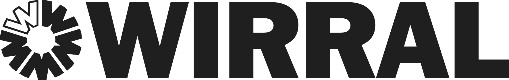 ToDate Date your refmy refserviceChildren’s ServicesChildren’s ServicesChildren’s ServicesChildren’s ServicesChildren’s ServicesChildren’s ServicestelPlease ask for